ПРАВИТЕЛЬСТВО МУРМАНСКОЙ ОБЛАСТИПОСТАНОВЛЕНИЕот 9 июля 2020 г. N 494-ППО РЕГИОНАЛЬНОМ ЭТАПЕ ВСЕРОССИЙСКОГО КОНКУРСА "ЛУЧШАЯМУНИЦИПАЛЬНАЯ ПРАКТИКА" ПО НОМИНАЦИИ "ОБЕСПЕЧЕНИЕЭФФЕКТИВНОЙ "ОБРАТНОЙ СВЯЗИ" С ЖИТЕЛЯМИ МУНИЦИПАЛЬНЫХОБРАЗОВАНИЙ, РАЗВИТИЕ ТЕРРИТОРИАЛЬНОГО ОБЩЕСТВЕННОГОСАМОУПРАВЛЕНИЯ И ПРИВЛЕЧЕНИЕ ГРАЖДАН К ОСУЩЕСТВЛЕНИЮ(УЧАСТИЮ В ОСУЩЕСТВЛЕНИИ) МЕСТНОГО САМОУПРАВЛЕНИЯ В ИНЫХФОРМАХ"В соответствии с постановлением Правительства Российской Федерации от 18.08.2016 N 815 "О Всероссийском конкурсе "Лучшая муниципальная практика", в целях выявления и отбора примеров лучшей муниципальной практики на территории Мурманской области Правительство Мурманской области постановляет:1. Провести региональный этап Всероссийского конкурса "Лучшая муниципальная практика" по номинации "Обеспечение эффективной "обратной связи" с жителями муниципальных образований, развитие территориального общественного самоуправления и привлечение граждан к осуществлению (участию в осуществлении) местного самоуправления в иных формах".2. Создать региональную конкурсную комиссию по организации и проведению регионального этапа Всероссийского конкурса "Лучшая муниципальная практика" по номинации "Обеспечение эффективной "обратной связи" с жителями муниципальных образований, развитие территориального общественного самоуправления и привлечение граждан к осуществлению (участию в осуществлении) местного самоуправления в иных формах".3. Утвердить прилагаемые:- Положение о региональном этапе Всероссийского конкурса "Лучшая муниципальная практика" по номинации "Обеспечение эффективной "обратной связи" с жителями муниципальных образований, развитие территориального общественного самоуправления и привлечение граждан к осуществлению (участию в осуществлении) местного самоуправления в иных формах";- Положение о региональной конкурсной комиссии по организации и проведению регионального этапа Всероссийского конкурса "Лучшая муниципальная практика" по номинации "Обеспечение эффективной "обратной связи" с жителями муниципальных образований, развитие территориального общественного самоуправления и привлечение граждан к осуществлению (участию в осуществлении) местного самоуправления в иных формах" и ее состав.4. Министерству внутренней политики Мурманской области (Головина А.Г.) организовывать и ежегодно проводить региональный этап Всероссийского конкурса "Лучшая муниципальная практика" по номинации "Обеспечение эффективной "обратной связи" с жителями муниципальных образований, развитие территориального общественного самоуправления и привлечение граждан к осуществлению (участию в осуществлении) местного самоуправления в иных формах".(в ред. постановлений Правительства Мурманской области от 13.04.2021 N 203-ПП, от 29.03.2022 N 228-ПП)ГубернаторМурманской областиА.В.ЧИБИСУтвержденопостановлениемПравительства Мурманской областиот 9 июля 2020 г. N 494-ПППОЛОЖЕНИЕО РЕГИОНАЛЬНОМ ЭТАПЕ ВСЕРОССИЙСКОГО КОНКУРСА "ЛУЧШАЯМУНИЦИПАЛЬНАЯ ПРАКТИКА" ПО НОМИНАЦИИ "ОБЕСПЕЧЕНИЕЭФФЕКТИВНОЙ "ОБРАТНОЙ СВЯЗИ" С ЖИТЕЛЯМИ МУНИЦИПАЛЬНЫХОБРАЗОВАНИЙ, РАЗВИТИЕ ТЕРРИТОРИАЛЬНОГО ОБЩЕСТВЕННОГОСАМОУПРАВЛЕНИЯ И ПРИВЛЕЧЕНИЕ ГРАЖДАН К ОСУЩЕСТВЛЕНИЮ(УЧАСТИЮ В ОСУЩЕСТВЛЕНИИ) МЕСТНОГО САМОУПРАВЛЕНИЯ В ИНЫХФОРМАХ"1. Настоящее Положение определяет порядок организации и проведения регионального этапа Всероссийского конкурса "Лучшая муниципальная практика" по номинации "Обеспечение эффективной "обратной связи" с жителями муниципальных образований, развитие территориального общественного самоуправления и привлечение граждан к осуществлению (участию в осуществлении) местного самоуправления в иных формах" (далее - Конкурс).2. Конкурс организуется и проводится как региональный этап Всероссийского конкурса "Лучшая муниципальная практика", проводимого в соответствии с Положением о Всероссийском конкурсе "Лучшая муниципальная практика", утвержденным постановлением Правительства Российской Федерации от 18.08.2016 N 815 "О Всероссийском конкурсе "Лучшая муниципальная практика".3. Конкурс проводится в целях выявления, отбора примеров лучшей муниципальной практики на территории Мурманской области и последующего направления конкурсных заявок победителей в подкомиссию федеральной конкурсной комиссий по организации и проведению Всероссийского конкурса "Лучшая муниципальная практика" по номинации "Обеспечение эффективной "обратной связи" с жителями муниципальных образований, развитие территориального общественного самоуправления и привлечение граждан к осуществлению (участию в осуществлении) местного самоуправления в иных формах" (далее - Федеральная конкурсная комиссия).4. В целях организации и проведения Конкурса создается региональная конкурсная комиссия по организации и проведению регионального этапа Всероссийского конкурса "Лучшая муниципальная практика" по номинации "Обеспечение эффективной "обратной связи" с жителями муниципальных образований, развитие территориального общественного самоуправления и привлечение граждан к осуществлению (участию в осуществлении) местного самоуправления в иных формах" (далее - Региональная конкурсная комиссия).5. В Конкурсе вправе участвовать муниципальные образования Мурманской области со статусом муниципального округа, городского округа, городского и сельского поселения, распределяемые по следующим категориям:- I категория - муниципальные округа, городские округа и городские поселения;- II категория - сельские поселения.(п. 5 в ред. постановления Правительства Мурманской области от 23.06.2021 N 399-ПП)6. Ежегодно до 1 июля Министерство внутренней политики Мурманской области (далее - Министерство) обеспечивает информирование муниципальных образований Мурманской области о проведении Конкурса.(в ред. постановления Правительства Мурманской области от 23.06.2021 N 399-ПП)7. Региональная конкурсная комиссия осуществляет прием конкурсных заявок от муниципальных образований до 20 июля.(в ред. постановления Правительства Мурманской области от 23.06.2021 N 399-ПП)8. Конкурсные заявки должны быть оформлены в соответствии с приказом Министерства экономического развития Российской Федерации от 10.06.2021 N 324 "Об утверждении формы конкурсной заявки и методики оценки конкурсных заявок муниципальных образований, представляемых для участия во всероссийском конкурсе "Лучшая муниципальная практика" по номинации "Обеспечение эффективной "обратной связи" с жителями муниципальных образований, развитие территориального общественного самоуправления и привлечение граждан к осуществлению (участию в осуществлении) местного самоуправления в иных формах".(п. 8 в ред. постановления Правительства Мурманской области от 29.03.2022 N 228-ПП)9. Конкурсные заявки в течение 15 календарных дней оцениваются Региональной конкурсной комиссией в соответствии с методикой оценки конкурсных заявок, утвержденной приказом Министерства экономического развития Российской Федерации от 10.06.2021 N 324 "Об утверждении формы конкурсной заявки и методики оценки конкурсных заявок муниципальных образований, представляемых для участия во всероссийском конкурсе "Лучшая муниципальная практика" по номинации "Обеспечение эффективной "обратной связи" с жителями муниципальных образований, развитие территориального общественного самоуправления и привлечение граждан к осуществлению (участию в осуществлении) местного самоуправления в иных формах".(в ред. постановления Правительства Мурманской области от 29.03.2022 N 228-ПП)Конкурсная заявка муниципального образования может быть отклонена в случае ее представления с нарушением установленных сроков, оформления с нарушением требований, некомплектности, а также указания в ней недостоверных и (или) недействительных сведений. Определение недостоверности и (или) недействительности сведений, указанных в конкурсной заявке, осуществляется на основе выявления несоответствия таких сведений друг другу, значительных неточностей и погрешностей в вычислениях, несоответствия данным государственной статистики или иным официальным данным, а также на основе экспертных мнений не менее чем одной трети членов региональной конкурсной комиссии.Региональная конкурсная комиссия принимает решение о признании Конкурса несостоявшимся в случаях:- если до окончания срока приема конкурсных заявок не представлена к участию в Конкурсе ни одна конкурсная заявка;- если к участию в Конкурсе не допущена ни одна из представленных конкурсных заявок;- если к участию допущена только одна конкурсная заявка. Муниципальные образования, конкурсные заявки которых набрали наибольшее количество баллов и заняли первое - третье места по общему количеству баллов по каждой категории участников Конкурса, признаются победителями Конкурса.Одновременно с этим Региональная конкурсная комиссия принимает решение о направлении ходатайства в адрес Губернатора Мурманской области о поощрении муниципальных образований - победителей Конкурса благодарственными письмами Губернатора Мурманской области.10. Решения, принимаемые Региональной конкурсной комиссией по оценке конкурсных заявок и определению победителей Конкурса, оформляются протоколом Региональной конкурсной комиссии.11. Министерство, руководствуясь итоговым количеством баллов, набранных каждым из участников, ежегодно до 15 августа направляет в Федеральную конкурсную комиссию для участия в федеральном этапе Всероссийского конкурса "Лучшая муниципальная практика" по номинации "Обеспечение эффективной "обратной связи" с жителями муниципальных образований, развитие территориального общественного самоуправления и привлечение граждан к осуществлению (участию в осуществлении) местного самоуправления в иных формах" конкурсные заявки муниципальных образований, признанных победителями.(в ред. постановления Правительства Мурманской области от 23.06.2021 N 399-ПП)УтвержденопостановлениемПравительства Мурманской областиот 9 июля 2020 г. N 494-ПППОЛОЖЕНИЕО РЕГИОНАЛЬНОЙ КОНКУРСНОЙ КОМИССИИ ПО ОРГАНИЗАЦИИИ ПРОВЕДЕНИЮ РЕГИОНАЛЬНОГО ЭТАПА ВСЕРОССИЙСКОГО КОНКУРСА"ЛУЧШАЯ МУНИЦИПАЛЬНАЯ ПРАКТИКА" ПО НОМИНАЦИИ "ОБЕСПЕЧЕНИЕЭФФЕКТИВНОЙ "ОБРАТНОЙ СВЯЗИ" С ЖИТЕЛЯМИ МУНИЦИПАЛЬНЫХОБРАЗОВАНИЙ, РАЗВИТИЕ ТЕРРИТОРИАЛЬНОГО ОБЩЕСТВЕННОГОСАМОУПРАВЛЕНИЯ И ПРИВЛЕЧЕНИЕ ГРАЖДАН К ОСУЩЕСТВЛЕНИЮ(УЧАСТИЮ В ОСУЩЕСТВЛЕНИИ) МЕСТНОГО САМОУПРАВЛЕНИЯ В ИНЫХФОРМАХ"1. Общие положения1.1. Настоящее Положение определяет порядок работы региональной конкурсной комиссии по организации и проведению регионального этапа Всероссийского конкурса "Лучшая муниципальная практика" по номинации "Обеспечение эффективной "обратной связи" с жителями муниципальных образований, развитие территориального общественного самоуправления и привлечение граждан к осуществлению (участию в осуществлении) местного самоуправления в иных формах" (далее - Региональная конкурсная комиссия).1.2. Региональная конкурсная комиссия - коллегиальный орган, осуществляющий общую координацию проведения регионального этапа Всероссийского конкурса "Лучшая муниципальная практика" по номинации "Обеспечение эффективной "обратной связи" с жителями муниципальных образований, развитие территориального общественного самоуправления и привлечение граждан к осуществлению (участию в осуществлении) местного самоуправления в иных формах" (далее - Конкурс).1.3. Региональная конкурсная комиссия формируется из представителей исполнительных органов Мурманской области, депутатов Мурманской областной Думы, представителей общественных организаций.(в ред. постановления Правительства Мурманской области от 05.07.2022 N 535-ПП)1.4. Состав Региональной конкурсной комиссии утверждается Правительством Мурманской области.1.5. Организатором деятельности Региональной конкурсной комиссии является Министерство внутренней политики Мурманской области (далее - Организатор).2. Полномочия Организатора2.1. Осуществляет информирование органов местного самоуправления муниципальных образований Мурманской области о проведении Конкурса, прием конкурсных заявок муниципальных образований, направляемых для участия в Конкурсе.2.2. Осуществляет подготовку и проведение заседаний Региональной конкурсной комиссии.2.3. Запрашивает и получает от исполнительных органов Мурманской области, органов местного самоуправления и организаций информацию, необходимую для осуществления итоговых расчетов баллов по конкурсным заявкам и подтверждения подлинности представленных данных.(в ред. постановления Правительства Мурманской области от 05.07.2022 N 535-ПП)2.4. Направляет конкурсные заявки муниципальных образований - победителей Конкурса для участия в федеральном этапе Всероссийского конкурса "Лучшая муниципальная практика" по номинации "Обеспечение эффективной "обратной связи" с жителями муниципальных образований, развитие территориального общественного самоуправления и привлечение граждан к осуществлению (участию в осуществлении) местного самоуправления в иных формах".3. Задачи Региональной конкурсной комиссииОсновными задачами Региональной конкурсной комиссии в соответствии с Положением о региональном этапе Всероссийского конкурса "Лучшая муниципальная практика" по номинации "Обеспечение эффективной "обратной связи" с жителями муниципальных образований, развитие территориального общественного самоуправления и привлечение граждан к осуществлению (участию в осуществлении) местного самоуправления в иных формах" (далее - Положение о региональном этапе) являются:3.1. Рассмотрение конкурсных заявок муниципальных образований, направляемых для участия в региональном этапе Всероссийского конкурса "Лучшая муниципальная практика" по номинации "Обеспечение эффективной "обратной связи" с жителями муниципальных образований, развитие территориального общественного самоуправления и привлечение граждан к осуществлению (участию в осуществлении) местного самоуправления в иных формах".3.2. Принятие решения об отклонении конкурсной заявки муниципального образования в случаях, предусмотренных Положением о региональном этапе.3.3. Оценка конкурсных заявок и определение муниципальных образований - победителей регионального этапа Всероссийского конкурса "Лучшая муниципальная практика" по номинации "Обеспечение эффективной "обратной связи" с жителями муниципальных образований, развитие территориального общественного самоуправления и привлечение граждан к осуществлению (участию в осуществлении) местного самоуправления в иных формах".3.4. Принятие решения о направлении ходатайства в адрес Губернатора Мурманской области о поощрении муниципальных образований - победителей благодарственными письмами Губернатора Мурманской области.3.5. Принятие решения о направлении конкурсных заявок для участия в федеральном этапе Всероссийского конкурса "Лучшая муниципальная практика" по номинации "Обеспечение эффективной "обратной связи" с жителями муниципальных образований, развитие территориального общественного самоуправления и привлечение граждан к осуществлению (участию в осуществлении) местного самоуправления в иных формах".4. Полномочия Региональной конкурсной комиссии4.1. В пределах своей компетенции Региональная конкурсная комиссия имеет право:4.1.1. Запрашивать и получать от исполнительных органов Мурманской области, органов местного самоуправления и организаций информацию, необходимую для деятельности Региональной конкурсной комиссии.(в ред. постановления Правительства Мурманской области от 05.07.2022 N 535-ПП)4.1.2. Приглашать для участия в работе представителей исполнительных органов Мурманской области, не являющихся членами Региональной конкурсной комиссии, представителей органов местного самоуправления муниципальных образований Мурманской области и организаций.(в ред. постановления Правительства Мурманской области от 05.07.2022 N 535-ПП)4.1.3. Осуществлять контроль за реализацией решений Региональной конкурсной комиссии.4.2. Члены Региональной конкурсной комиссии имеют право:4.2.1. Получать от Организатора информацию, необходимую для осуществления членами Региональной конкурсной комиссии своих функций.4.2.2. Вносить предложения по вопросам, рассматриваемым на заседании Региональной конкурсной комиссии.4.2.3. Запрашивать информацию и получать пояснения по представленным конкурсным заявкам муниципальных образований.5. Порядок проведения заседаний Региональной конкурснойкомиссии5.1. Заседания Региональной конкурсной комиссии проводятся по мере необходимости.5.2. Председатель Комиссии определяет дату заседания, повестку дня и тематику заседания.5.3. Подготовка материалов к заседанию Региональной конкурсной комиссии осуществляется Организатором.5.4. Дата, время, место проведения заседания Региональной конкурсной комиссии сообщаются ее членам и приглашенным лицам путем направления уведомления посредством почтового отправления или электронного сообщения. В случае необходимости им направляются материалы по вопросам, обозначенным в повестке дня.5.5. Заседание ведет председатель Региональной конкурсной комиссии, а в случае его отсутствия - заместитель председателя Региональной конкурсной комиссии.5.6. Заседание Региональной конкурсной комиссии считается правомочным, если на нем присутствует не менее половины ее членов.5.7. Итоги заседания Региональной конкурсной комиссии оформляются протоколом, в котором содержатся сведения о членах Региональной конкурсной комиссии, присутствующих на заседании, результатах голосования и принятых решениях.5.8. Протокол заседания Региональной конкурсной комиссии оформляется секретарем Комиссии и подписывается председателем Комиссии или лицом, его замещающим, в течение 3 рабочих дней после проведения заседания.6. Порядок принятия решений на заседании Региональнойконкурсной комиссии6.1. Вынесение вопроса на голосование осуществляет председатель Региональной конкурсной комиссии.6.2. Решение принимается открытым голосованием простым большинством голосов от общего числа присутствующих на заседании членов Региональной конкурсной комиссии. Член Региональной конкурсной комиссии, не согласный с принятым на заседании решением, имеет право в письменном виде изложить свое особое мнение.6.3. При равенстве голосов членов Региональной конкурсной комиссии, участвующих в голосовании, решающим является голос председателя Региональной конкурсной комиссии или лица, его замещающего.УтвержденпостановлениемПравительства Мурманской областиот 9 июля 2020 г. N 494-ППСОСТАВРЕГИОНАЛЬНОЙ КОНКУРСНОЙ КОМИССИИ ПО ОРГАНИЗАЦИИ И ПРОВЕДЕНИЮРЕГИОНАЛЬНОГО ЭТАПА ВСЕРОССИЙСКОГО КОНКУРСА "ЛУЧШАЯМУНИЦИПАЛЬНАЯ ПРАКТИКА" ПО НОМИНАЦИИ "ОБЕСПЕЧЕНИЕЭФФЕКТИВНОЙ "ОБРАТНОЙ СВЯЗИ" С ЖИТЕЛЯМИ МУНИЦИПАЛЬНЫХОБРАЗОВАНИЙ, РАЗВИТИЕ ТЕРРИТОРИАЛЬНОГО ОБЩЕСТВЕННОГОСАМОУПРАВЛЕНИЯ И ПРИВЛЕЧЕНИЕ ГРАЖДАН К ОСУЩЕСТВЛЕНИЮ(УЧАСТИЮ В ОСУЩЕСТВЛЕНИИ) МЕСТНОГО САМОУПРАВЛЕНИЯ В ИНЫХФОРМАХ"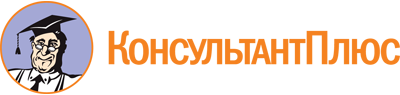 Постановление Правительства Мурманской области от 09.07.2020 N 494-ПП
(ред. от 05.07.2022)
"О региональном этапе Всероссийского конкурса "Лучшая муниципальная практика" по номинации "Обеспечение эффективной "Обратной связи" с жителями муниципальных образований, развитие территориального общественного самоуправления и привлечение граждан к осуществлению (участию в осуществлении) местного самоуправления в иных формах"
(вместе с "Положением о региональном этапе Всероссийского конкурса "Лучшая муниципальная практика" по номинации "Обеспечение эффективной "Обратной связи" с жителями муниципальных образований, развитие территориального общественного самоуправления и привлечение граждан к осуществлению (участию в осуществлении) местного самоуправления в иных формах", "Положением о региональной конкурсной комиссии по организации и проведению регионального этапа Всероссийского конкурса "Лучшая муниципальная практика" по номинации "Обеспечение эффективной "Обратной связи" с жителями муниципальных образований, развитие территориального общественного самоуправления и привлечение граждан к осуществлению (участию в осуществлении) местного самоуправления в иных формах", "Составом региональной конкурсной комиссии по организации и проведению регионального этапа Всероссийского конкурса "Лучшая муниципальная практика" по номинации "Обеспечение эффективной "Обратной связи" с жителями муниципальных образований, развитие территориального общественного самоуправления и привлечение граждан к осуществлению (участию в осуществлении) местного самоуправления в иных формах")Документ предоставлен КонсультантПлюс

www.consultant.ru

Дата сохранения: 04.12.2022
 Список изменяющих документов(в ред. постановлений Правительства Мурманской областиот 13.04.2021 N 203-ПП, от 23.06.2021 N 399-ПП, от 29.03.2022 N 228-ПП,от 05.07.2022 N 535-ПП)Список изменяющих документов(в ред. постановлений Правительства Мурманской областиот 23.06.2021 N 399-ПП, от 29.03.2022 N 228-ПП)Список изменяющих документов(в ред. постановления Правительства Мурманской областиот 05.07.2022 N 535-ПП)Список изменяющих документов(в ред. постановлений Правительства Мурманской областиот 29.03.2022 N 228-ПП, от 05.07.2022 N 535-ПП)ГоловинаАнна Германовна- министр внутренней политики Мурманской области (председатель комиссии)УльяноваОльга Эрмановна- первый заместитель министра внутренней политики Мурманской области (заместитель председателя комиссии)ВолоцковАлександр Николаевич- главный специалист управления правового обеспечения Министерства внутренней политики Мурманской области (секретарь комиссии)Члены комиссии:ВеличкоЮлия Владимировна- председатель Мурманской областной организации профсоюза работников здравоохранения Российской Федерации (по согласованию)ДовженкоИрина Сергеевна- заместитель начальника правового управления Министерства юстиции Мурманской областиКарпекоНаталья Николаевна- заместитель начальника управления по внутренней политике Министерства внутренней политики Мурманской областиМищенкоВладимир Владимирович- Первый заместитель Председателя Мурманской областной Думы (по согласованию)МогилаВиктория Владимировна- начальник управления правового обеспечения Министерства внутренней политики Мурманской областиРашеваНаталья Юрьевна- председатель Общественной палаты Мурманской области, представитель Мурманской региональной общественной организации социальной и правовой защиты инвалидов "Единение" (по согласованию)СтепаковаОльга Андреевна- министр информационной политики Мурманской областиШадринЮрий Анатольевич- депутат Мурманской областной Думы (по согласованию)ШвецВиктория Викторовна- заместитель министра финансов Мурманской области